The University of New Hampshire	UNH Facilities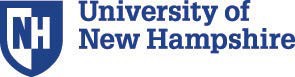 Durham, NH 03824	6 Leavitt Lane Durham, NH 03824603-862-1437Subsurface Gravel Wetland Inspections and Maintenance ChecklistFacilities ID:			Location:			 Owner (circle one):		Town of Durham	University of New Hampshire Inspector Name:  						  Date:	Time:			Site Conditions:  	Inspection Frequency Key: A=Annual; Q=Quarterly; M=Monthly; W=Weekly; S= after major storms; A3 = Once every three yearsMaintenance Actions Taken / Additional Comments: [If any of the above items were marked “U” for unsatisfactory, explain the actions taken and time table for correction.Maintenance ItemSatisfactoryUnsatisfactoryInspection FrequencyComments / Actions Required1. Debris Cleanout1. Debris Cleanout1. Debris Cleanout1. Debris Cleanout1. Debris CleanoutClear of Trash and DebrisMAnimal BurrowsM2. Vegetation Management2. Vegetation Management2. Vegetation Management2. Vegetation Management2. Vegetation ManagementVegetation Should Cover > 75% of the SystemAUnwanted Vegetation PresentADead Vegetation or Exposed Soil PresentACut and Remove Vegetation From the Systemand Forebay to Maintain Nitrogen PerformanceA33. Erosion Management3. Erosion Management3. Erosion Management3. Erosion Management3. Erosion ManagementEvidence of Internal Soil ErosionM-SEvidence of Soil Erosion From Surrounding AreasM-S4. Dewatering4. Dewatering4. Dewatering4. Dewatering4. DewateringEvidence of Standing Water (ponding, noticeableodors, water stains, algae)MSystem is Fully Draining within a 24 -48 HourPeriod After Rain EventsA-S5. Sedimentation5. Sedimentation5. Sedimentation5. Sedimentation5. SedimentationAccumulation of Sediment or Organic Debris onSurfaceM6. Inlets / Outlets / Overflow Pipes6. Inlets / Outlets / Overflow Pipes6. Inlets / Outlets / Overflow Pipes6. Inlets / Outlets / Overflow Pipes6. Inlets / Outlets / Overflow PipesCondition of Pipes (cracks, leaks, sedimentation)AEvidence of High-Flow BypassABypass Functioning NormallyA7. Hazards7. Hazards7. Hazards7. Hazards7. HazardsHave There Been Complaints From Residents?M-APublic Hazards Noted?M-A8. Miscellaneous / Other8. Miscellaneous / Other8. Miscellaneous / Other8. Miscellaneous / Other8. Miscellaneous / Other